ПРИЕТИ ТЕКСТОВЕP8_TA(2017)0433Предложение за назначаване на член на Сметната палата – Баудилио Томе Мугуруса Комисия по бюджетен контролPE610.909Решение на Европейския парламент от 15 ноември 2017 г. относно предложението за назначаване на Баудилио Томе Мугуруса за член на Сметната палата (C8-0331/2017 – 2017/0815(NLE))(Консултация)Европейският парламент,—	като взе предвид член 286, параграф 2 от Договора за функционирането на Европейския съюз, съгласно който Съветът се е консултирал с него (C8-0331/2017),—	като взе предвид член 121 от своя Правилник за дейността,—	като взе предвид доклада на комисията по бюджетен контрол (A8-0342/2017),А.	като има предвид, че комисията по бюджетен контрол направи оценка на квалификацията на предложения кандидат, по-специално по отношение на условията, посочени в член 286, параграф 1 от Договора за функционирането на Европейския съюз;Б.	като има предвид, че на своето заседание от 26 октомври 2017 г. комисията по бюджетен контрол изслуша предложения от Съвета кандидат за член на Сметната палата;1.	изказва положително становище относно предложението на Съвета за назначаване на Баудилио Томе Мугуруса за член на Сметната палата;2.	възлага на своя председател да предаде настоящото решение на Съвета и, за сведение, на Сметната палата, както и на другите институции на Европейския съюз и на институциите на държавите членки за одит.Европейски парламент2014—2019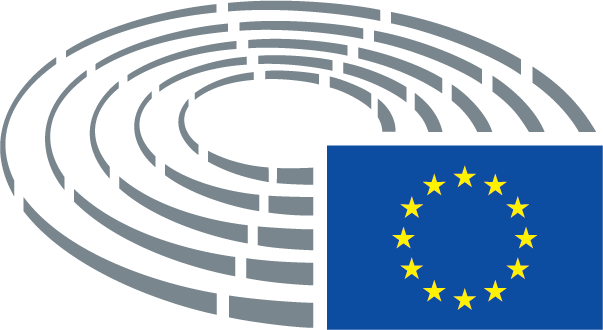 